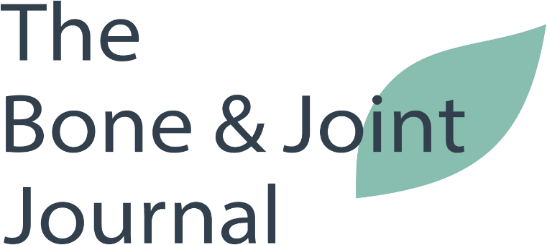 Letter to the Editor template*Partial details will suffice**Please note that we cannot accept letters in response to papers which have been published online ahead of print (“Online First”). Please wait for the paper’s full issue to be published – see bottom left corner of the paper’s PDF view title page for details or contact Deborah Gray, as below**PLEASE TYPE, OR COPY AND PASTE, YOUR LETTER ONTO THE SUBSEQUENT PAGE, ADDING ANY ADDITIONAL PAGES AS NEEDED.Once complete, please email this document to Deborah Gray: d.gray@boneandjoint.org.uk Your details:Your details:Your name:Your qualification(s) and position:Your affiliated institution, its town/city, and country:The names of any co-authors of your letter:Any conflict of interest:Your email address:Details of paper to which you are responding:*Paper title:*Authors of paper:Paper publication year and month:Page numbers: